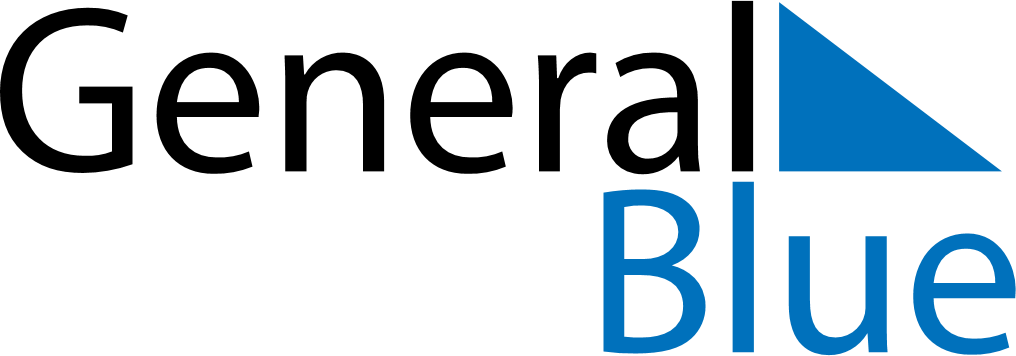 May 2024May 2024May 2024May 2024May 2024May 2024Ensjo, Oslo, NorwayEnsjo, Oslo, NorwayEnsjo, Oslo, NorwayEnsjo, Oslo, NorwayEnsjo, Oslo, NorwayEnsjo, Oslo, NorwaySunday Monday Tuesday Wednesday Thursday Friday Saturday 1 2 3 4 Sunrise: 5:14 AM Sunset: 9:13 PM Daylight: 15 hours and 58 minutes. Sunrise: 5:11 AM Sunset: 9:15 PM Daylight: 16 hours and 4 minutes. Sunrise: 5:09 AM Sunset: 9:18 PM Daylight: 16 hours and 9 minutes. Sunrise: 5:06 AM Sunset: 9:20 PM Daylight: 16 hours and 14 minutes. 5 6 7 8 9 10 11 Sunrise: 5:03 AM Sunset: 9:23 PM Daylight: 16 hours and 19 minutes. Sunrise: 5:01 AM Sunset: 9:25 PM Daylight: 16 hours and 24 minutes. Sunrise: 4:58 AM Sunset: 9:28 PM Daylight: 16 hours and 29 minutes. Sunrise: 4:56 AM Sunset: 9:30 PM Daylight: 16 hours and 34 minutes. Sunrise: 4:53 AM Sunset: 9:32 PM Daylight: 16 hours and 39 minutes. Sunrise: 4:51 AM Sunset: 9:35 PM Daylight: 16 hours and 44 minutes. Sunrise: 4:48 AM Sunset: 9:37 PM Daylight: 16 hours and 49 minutes. 12 13 14 15 16 17 18 Sunrise: 4:46 AM Sunset: 9:40 PM Daylight: 16 hours and 53 minutes. Sunrise: 4:43 AM Sunset: 9:42 PM Daylight: 16 hours and 58 minutes. Sunrise: 4:41 AM Sunset: 9:44 PM Daylight: 17 hours and 3 minutes. Sunrise: 4:39 AM Sunset: 9:47 PM Daylight: 17 hours and 8 minutes. Sunrise: 4:36 AM Sunset: 9:49 PM Daylight: 17 hours and 12 minutes. Sunrise: 4:34 AM Sunset: 9:51 PM Daylight: 17 hours and 17 minutes. Sunrise: 4:32 AM Sunset: 9:54 PM Daylight: 17 hours and 21 minutes. 19 20 21 22 23 24 25 Sunrise: 4:30 AM Sunset: 9:56 PM Daylight: 17 hours and 26 minutes. Sunrise: 4:28 AM Sunset: 9:58 PM Daylight: 17 hours and 30 minutes. Sunrise: 4:25 AM Sunset: 10:00 PM Daylight: 17 hours and 34 minutes. Sunrise: 4:23 AM Sunset: 10:03 PM Daylight: 17 hours and 39 minutes. Sunrise: 4:21 AM Sunset: 10:05 PM Daylight: 17 hours and 43 minutes. Sunrise: 4:20 AM Sunset: 10:07 PM Daylight: 17 hours and 47 minutes. Sunrise: 4:18 AM Sunset: 10:09 PM Daylight: 17 hours and 51 minutes. 26 27 28 29 30 31 Sunrise: 4:16 AM Sunset: 10:11 PM Daylight: 17 hours and 55 minutes. Sunrise: 4:14 AM Sunset: 10:13 PM Daylight: 17 hours and 59 minutes. Sunrise: 4:12 AM Sunset: 10:15 PM Daylight: 18 hours and 2 minutes. Sunrise: 4:11 AM Sunset: 10:17 PM Daylight: 18 hours and 6 minutes. Sunrise: 4:09 AM Sunset: 10:19 PM Daylight: 18 hours and 9 minutes. Sunrise: 4:07 AM Sunset: 10:21 PM Daylight: 18 hours and 13 minutes. 